ACQUISIZIONE DI SERVIZI DI BANCHE 	DATI PER IL SUPPORTO STRATEGICO IN AMBITO ICT (INFORMATION & COMMUNICATION TECHNOLOGY) – ID 2316DOCUMENTO DI CONSULTAZIONE DEL MERCATODa inviare a mezzo mail all’indirizzo:ictconsip@postacert.consip.itRoma, 25/06/2020PREMESSALa presente consultazione di mercato è relativa all’acquisizione di servizi di banche dati per il supporto strategico in ambito ICT (Information & Communication Technology).I requisiti e le caratteristiche tecniche e/o funzionali sono meglio specificati nel corpo del presente documento.Ai sensi della Determinazione dell’ANAC “Linee guida per il ricorso a procedure negoziate senza previa pubblicazione di un bando nel caso di forniture e servizi ritenuti infungibili”, Consip S.p.A. informa pertanto il mercato della fornitura circa gli elementi di seguito riportati, con l’obiettivo di:garantire la massima pubblicità all’iniziativa per assicurare la più ampia diffusione delle informazioni;verificare l’effettiva esistenza di più operatori economici potenzialmente interessati;pubblicizzare al meglio le caratteristiche qualitative e tecniche dei beni e servizi oggetto di analisi;ricevere, da parte dei soggetti interessati, osservazioni e suggerimenti per una più compiuta conoscenza del mercato avuto riguardo a eventuali soluzioni alternative, purché rispondenti in toto alle esigenze dell’Amministrazione di seguito riportate, nonché alle condizioni di prezzo mediamente praticate.Ciò anche al fine di confermare o meno l’esistenza dei presupposti che consentono ai sensi dell’art. 63 del D.lgs. 50/2016 il ricorso alla procedura negoziata senza pubblicazione del bando. Vi preghiamo di fornire il Vostro contributo - previa presa visione dell’informativa sul trattamento dei dati personali sotto riportata - compilando il presente questionario e inviandolo entro 15 giorni solari dalla data odierna all’indirizzo PEC ictconsip@postacert.consip.it specificando nell’oggetto della e-mail: “Acquisizione di servizi di banche dati per il supporto strategico in ambito ICT (Information & Communication Technology) ”.Tutte le informazioni da Voi fornite con il presente documento saranno utilizzate ai soli fini dello sviluppo dell’iniziativa in oggetto.Consip S.p.A., salvo quanto di seguito previsto in materia di trattamento dei dati personali, si impegna a non divulgare a terzi le informazioni raccolte con il presente documento.L’invio del documento al nostro recapito implica il consenso al trattamento dei dati forniti.Dati AziendaInformativa sul trattamento dei dati personaliAi sensi dell'art. 13 del Regolamento europeo 2016/679 relativo alla protezione delle persone fisiche con riguardo al trattamento dei dati personali (nel seguito anche “Regolamento UE”), Vi informiamo che la raccolta ed il trattamento dei dati personali (d’ora in poi anche solo “Dati”) da Voi forniti sono effettuati al fine di consentire la Vostra partecipazione  all’ attività di consultazione del mercato sopradetta, nell’ambito della quale, a titolo esemplificativo, rientrano la definizione della strategia di acquisto della merceologia, le ricerche di mercato nello specifico settore merceologico, le analisi economiche e statistiche.Il trattamento dei Dati per le anzidette finalità, improntato alla massima riservatezza e sicurezza nel rispetto della normativa nazionale e comunitaria vigente in materia di protezione dei dati personali, avrà luogo con modalità sia informatiche, sia cartacee. Il conferimento di Dati alla Consip S.p.A.: l'eventuale rifiuto di fornire gli stessi comporta l'impossibilità di acquisire da parte Vostra, le informazioni per una più compiuta conoscenza del mercato relativamente alla Vostra azienda.I Dati saranno conservati in archivi informatici e cartacei per un periodo di tempo non superiore a quello necessario agli scopi per i quali sono stati raccolti o successivamente trattati, conformemente a quanto previsto dagli obblighi di legge.All’interessato vengono riconosciuti i diritti di cui agli artt. da 15 a 23 del Regolamento UE. In particolare, l’interessato ha il diritto di: i) revocare, in qualsiasi momento, il consenso; ii) ottenere la conferma che sia o meno in corso un trattamento di dati personali che lo riguardano, nonché l’accesso ai propri dati personali per conoscere la finalità del trattamento, la categoria di dati trattati, i destinatari o le categorie di destinatari cui i dati sono o saranno comunicati, il periodo di conservazione degli stessi o i criteri utilizzati per determinare tale periodo; iii) il diritto di chiedere, e nel caso ottenere, la rettifica e, ove possibile, la cancellazione o, ancora, la limitazione del trattamento e, infine, può opporsi, per motivi legittimi, al loro trattamento; iv) il diritto alla portabilità dei dati che sarà applicabile nei limiti di cui all’art. 20 del regolamento UE. Se in caso di esercizio del diritto di accesso e dei diritti connessi previsti dagli artt. da 15 a 22 del Regolamento UE, la risposta all'istanza non perviene nei tempi indicati e/o non è soddisfacente, l'interessato potrà far valere i propri diritti innanzi all'autorità giudiziaria o rivolgendosi al Garante per la protezione dei dati personali mediante apposito ricorso, reclamo o segnalazione.L’invio a Consip S.p.A. del Documento di Consultazione del mercato implica il consenso al trattamento dei Dati personali forniti.Titolare del trattamento dei dati è Consip S.p.A., con sede in Roma, Via Isonzo 19 D/E. Le richieste per l’esercizio dei diritti riconosciuti di cui agli artt. da 15 a 23 del regolamento UE, potranno essere avanzate al Responsabile della protezione dei dati al seguente indirizzo di posta elettronica esercizio.diritti.privacy@consip.it. Oggetto dell’iniziativaLa consultazione del mercato viene effettuata sia per le attività afferenti all’Istituto Istituto Nazionale per l’Assicurazione contro gli Infortuni sul Lavoro (INAIL) sia per quelle relative alla Consip S.p.A.. Di seguito una breve descrizione delle iniziative.La complessità e la continua evoluzione del mercato e dello stato dell’arte dell’Information & Communication Technology (ICT) richiedono, per potere effettuare scelte ragionate che hanno un significativo impatto sulla qualità dei servizi resi ai cittadini ed alle imprese, una vista indipendente su aspetti tecnici e di mercato ICT che è impossibile sviluppare internamente, sia per la mole di informazioni che sarebbe necessario elaborare in modo ricorrente anche considerata l’evoluzione continua del mercato ICT sia per la necessità di una profonda e prolungata esperienza nell'analisi dei macro-fenomeni, negli studi comparativi, nello sviluppo di metodologie sempre adattate al mutare dei contesti. Risulta pertanto indispensabile l’accesso a servizi di Ricerca tecnica ICT indipendenti, in grado di supportare in maniera imparziale le scelte architetturali, tecnologiche, organizzative, metodologiche, progettuali e di acquisizione di beni e servizi ICT.L’obiettivo dell’iniziativa è, quello di assicurare l’accesso a banche dati ICT, la cui ricerca è finalizzata a mantenere un elevato livello di informazione su l’innovazione tecnologica e al tempo stesso garantire un adeguato livello di governance dei sistemi informativi.L’INAIL, Istituto Nazionale per l’Assicurazione contro gli Infortuni sul Lavoro, è un Ente pubblico non economico che gestisce l'assicurazione obbligatoria contro gli infortuni sul lavoro e le malattie professionali. Gli obiettivi dell’INAIL sono:  •	ridurre il fenomeno infortunistico; •	assicurare i lavoratori che svolgono attività a rischio; •	garantire il reinserimento nella vita lavorativa degli infortunati sul lavoro; •	realizzare attività di ricerca e sviluppare metodologie di controllo e di verifica in materia di prevenzione e sicurezza.Recentemente l’INAIL è tra i soggetti attuatori degli interventi della protezione civile (ordinanza Capo della protezione civile n. 630 del 3 febbraio 2020) nelle attività relative alla gestione dell’emergenza da Covid-19, ha messo in atto sin da subito iniziative dedicate, con l’obiettivo di garantire una tutela globale della salute e della sicurezza dei lavoratori, nell’ambito delle sue diverse funzioni, assicurativa, riabilitativa, di prevenzione e di ricerca, e ha collaborato attivamente alla individuazione delle misure di contenimento del rischio per la pubblica e privata incolumità.L’iniziativa in oggetto si colloca in continuità con il percorso di trasformazione digitale già intrapreso dall’Istituto nei precedenti anni che prosegue con il nuovo Piano INAIL per l’Organizzazione Digitale 2020-2022 e pienamente in linea con il modello strategico di trasformazione digitale del paese indirizzato attraverso il Piano triennale per l’informatica nella Pubblica Amministrazione 2019-2021 (Piano Triennale AgID). Uno dei fattori abilitanti per la realizzazione della trasformazione digitale è l’ICT, in qualità di generatore di valore e principale leva dell’innovazione per assicurare la necessaria capacità di adattamento e flessibilità e per contribuire al miglioramento dei servizi erogati in ottica digitale dall’Istituto.In INAIL, è la Direzione Centrale per l’Organizzazione Digitale (DCOD) la funzione responsabile del sistema informatico e di telecomunicazione dell’INAIL, del governo unitario del percorso di analisi e innovazione organizzativa, della progettazione del modello del servizio digitale dell’Istituto e dell’evoluzione degli strumenti tecnologici per la reingegnerizzazione dei processi produttivi. Nello specifico si prevede che l’Innovazione IT sarà realizzata attraverso i seguenti ambiti di trasformazione digitale: -	“Servizi di relazione con gli utenti”: gestione di servizi agli utenti esterni e interni attraverso una completa digitalizzazione e integrazione e con l’ulteriore sviluppo di canali di comunicazione digitali. 	“Servizi informativi”: gestione dei servizi informativi per la produzione e l’impiego del patrimonio informativo. -	“Servizi organizzativi”: gestione dei servizi relativi alla definizione e gestione dell’assetto organizzativo dell’Istituto attraverso robusti processi di governance, un’organizzazione razionale, tecnologie standard, servizi erogati con rapporti prezzo/prestazioni in linea con il mercato IT. -	“Servizi applicativi”: gestione di esercizio e sviluppo di applicazioni informatiche di interfaccia con l’utente interno ed esterno.  -	“Servizi infrastrutturali”: gestione di esercizio e sviluppo infrastrutture. Tutto ciò poggia ovviamente su infrastrutture tecnologiche che occorre manutenere e fare evolvere costantemente, in linea con le esigenze dell’Istituto, cercando di eliminare ed evitare inutili ridondanze.In questo contesto evolutivo assumono estrema importanza anche le risorse umane che necessitano di continua attenzione e valorizzazione. Infatti attraverso una formazione mirata e adeguate politiche gestionali, è possibile garantire la crescita e l’aggiornamento delle competenze digitali del personale dell’INAIL. In tale contesto la DCOD manifesta la necessità di disporre di un canale informativo specialistico a valore aggiunto relativo al vasto mercato ICT. Di fatto, in base alla peculiarità del contesto ICT dell’INAIL e in coerenza con le diverse iniziative tecnologiche alla base della strategia di trasformazione digitale definita, la ricerca ICT deve garantire un elevato livello di specializzazione tecnica in grado di coprire, anche per il tramite di ricerche e assistenza di analisti, tutti i domini di prodotti e servizi ICT esistenti.Considerato inoltre il ruolo che INAIL ricopre nell’ambito degli enti di Workplace Safety, Research and Social Security ed in generale nel contesto del settore pubblico a livello comunitario ed internazionale è necessario che insieme all’accesso alla ricerca on line sia garantito anche l’accesso  ad un team di esperti con esperienza pregressa come CIO che possa permettere, su richiesta, un confronto su best-practices di gestione di organizzazioni e processi ICT a livello europeo ed internazionale.L’oggetto principale delle attività di Consip S.p.A. (d’ora in poi Consip) sono gli acquisti delle amministrazioni pubbliche, nell’ambito dei quali fornisce strumenti, consulenza e supporto. I progetti realizzati coniugano le esigenze delle amministrazioni pubbliche con l’attenzione alle dinamiche del mercato, in un’ottica di massima trasparenza ed efficacia delle iniziative.Consip, nel corso del tempo, ha assunto un ruolo nel nuovo sistema degli approvvigionamenti pubblici, sotto diversi profili:è un centro di competenza in materia di acquisti pubblici e strumenti innovativi di approvvigionamento, in grado di supportare lo sviluppo del modello della centrale acquisti dei nuovi soggetti aggregatori;ha già messo a punto strumenti e realizzato iniziative di razionalizzazione in diversi settori merceologici, che rappresentano best practice da condividere con gli altri soggetti;consente di ottimizzare il livello di aggregazione della domanda e di conseguenza l’offerta in alcune categorie merceologiche che per loro natura hanno mercati di livello nazionale;consente di qualificare la domanda e l’offerta per massimizzare il “valore” delle forniture ICT.Recentemente il Dipartimento della Protezione civile ha nominato Consip “soggetto attuatore” per l’acquisizione di beni, servizi e forniture necessari per fronteggiare l’emergenza epidemiologica da Covid-19.In questo ruolo, Consip svolge procedure straordinarie - anche attraverso gli strumenti di e-procurement di Acquisti in rete - per gli approvvigionamenti indicati di volta in volta dalla Protezione civile.In tale ottica, Consip opera su tre direttrici:Programma per la razionalizzazione degli acquisti della PA, offre alle amministrazioni strumenti innovativi, basati sulle tecnologie ICT (e-procurement), per la gestione dei loro approvvigionamenti: convenzioni, accordi quadro, mercato elettronico, sistema dinamico di acquisto, gare su delega e in ASP (Application Service Provider). Procurement verticale, svolge il ruolo di procurer (ossia progetta e realizzia gare) per singole amministrazioni – sulla base delle loro specifiche esigenze di approvvigionamento – e per tutte le amministrazioni su iniziative di supporto alla realizzazione dell’Agenda digitale italiana.Progetti per la PA, gestisce, per conto del Ministero dell’Economia e delle Finanze iniziative specifiche destinate a società, enti pubblici e amministrazioni, in tema di revisione della spesa, razionalizzazione dei processi e innovazione nella PA:Registro dei revisori legali e Registro del tirocinioValorizzazione e privatizzazione delle partecipazioni azionarie detenute dalla PAAssistenza alle amministrazioni centrali e regionali titolari di programmi di sviluppo  cofinanziati con fondi UEProgramma di dismissione dei beni mobili dello StatoNell’ambito del Procurement verticale, Consip contribuisce alla realizzazione dell’Agenda digitale italiana, in sinergia con il Ministro per l’innovazione tecnologica e la digitalizzazione e l’Agenzia per l’Italia Digitale, svolgendo attività di centrale di committenza relative alle 13 nuove gare a disposizione delle pubbliche amministrazioni, che consentono di facilitare l’attuazione del Piano triennale per l'informatica nella PATali gare si aggiungono a quelle già in corso di sviluppo e/o di erogazione quali: l’evoluzione del SIDI (Sistema informativo dell’Istruzione) e del NSIS (Sistema Informativo del Ministero della Salute), i contratti quadro SPC (per i servizi di connettività), Cloud, Identità digitale e sicurezza, Cooperazione applicativa, Portali e servizi on line, Sicurezza on premise, Sicurezza on service, Servizi di Sanità digitale.In particolare l’iniziativa Servizi di Sanità digitale è mettere a disposizione della Pubblica Amministrazione servizi applicativi e professionali funzionali alla realizzazione di servizi digitali on-line rivolti agli assistiti del SSN ed alla divulgazione del FSE nonché alla realizzazione e alla gestione di piattaforme dedicate al nuovo modello di interoperabilità indicato nel Piano Triennale per l’informatica nella PA.Le due iniziative sulla Sicurezza sono invece rivolte all’acquisizione di soluzioni di sicurezza informatica (quali sicurezza perimetrale, protezione da minacce avanzate persistenti e zero-day, protezione degli endpoint). L’acquisizione comprende anche servizi connessi alle soluzioni e professionali (risk assessment, vulnerability assessment, penetration test, awareness, etc.) volti a garantire l’aderenza nel tempo delle soluzioni di sicurezza informatica alle specifiche esigenze di Pubbliche Amministrazioni (rischi specifici, gap di sicurezza, etc.). Per far fronte a tali attività, Consip dispone di un Osservatorio che si occupa della raccolta delle informazioni sullo stato e le tendenze dei vari settori del mercato ICT. In tale contesto gli ambiti principali di attività svolte da Consip sono di tipo:-	strategico: a supporto delle decisioni, concernenti le tendenze del mercato ICT tramite il monitoraggio sia della domanda sia dell’offerta in termini di strategie di posizionamento dei fornitori, trasformazione delle strategie di acquisto di beni/prodotti ICT anche grazie alle nuove tecnologie digitali, open innovation, evoluzione dei prodotti e dei servizi ICT, evoluzione dei servizi digitali in Sanità;-	tattico: a supporto delle iniziative di procurement ICT svolte da Consip S.p.A. è necessario fornire valutazioni sia tecnologiche sia economiche (in termini di metriche, prezzi, benchmark) per un costante allineamento al mercato.Lo scopo è quello di disporre di un servizio da cui sia possibile reperire informazioni che permettano di:-	raggiungere i nuovi obiettivi che sono stati assegnati a Consip sia in termini di spending review sia in termini di efficienza, - 	agire in ottica di Total Cost of Ownership (TCO). Ciò significa gire in ottica di negoziare delle migliori condizioni di prezzo, ma anche nel garantire una struttura di costo globale che sia la migliore per le PA;-	stabilire uno o più criteri per giudicare il corretto dimensionamento dei servizi nelle iniziative di sourcing ICT;- 	incrementare il livello di qualità delle forniture a parità di costo;- 	valutare i rischi legati alla fornitura ICT in termini di probabilità di accadimento e quantificazione del danno economico; -	garantire il rispetto degli impegni sui contratti SPC Conn e SPC Cloud in termini di rilevazione prezzi; - 	valutare l’efficacia e l’efficienza dell’ambiente IT, garantendo l’integrità dei dati in termini di confidenzialità, integrità e disponibilità e accertare l’affidabilità delle attività nel rispetto delle norme di legge (compliance) e delle normative aziendali. Ai fini di quanto sopra, viene illustrata la Mappa dell’offering ICT di Consip ad aprile 2020.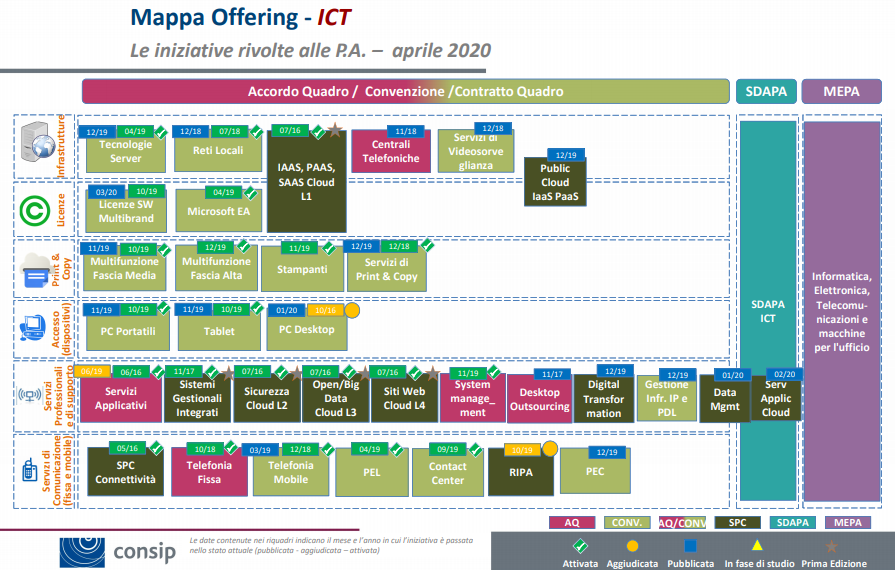 Pertanto, le esigenze di INAIL e Consip si possono riassumere nei seguenti punti:l’IT deve supportare il business in modo adeguato per cui l’esigenza è analisi e definizione di strategia IT, analisi e definizione dei processi interni all’IT, assessment sul livello maturità IT;definizione dei costi e degli investimenti IT per garantirne la sostenibilità: valutazione degli investimenti IT, analisi dei costi IT, cost modeling, cost optimization, analisi delle metriche di costo;progettare e lo sviluppo dei servizi digitali adottando ove possibile processi incrementali per il rilascio tramite adozione di metodologie Agile;ampliamento e sviluppo del modello di vendor management: ricerca e il posizionamento dei fornitori ICT, analisi e definizione di service level agreement;accesso a strumenti e tecniche, come l’analisi “Make or Buy” o “Lease or Buy”, che aiutino a determinare se l’attività ha bisogno di un fornitore esterno o può essere svolta internamente;implementazione di progetti che implicano attività di Integration e Data Conversion: sviluppo strategia per standardizzare le basi dati aziendali, garantire l’accuratezza dei dati utilizzati, conversione dei dati da sistemi legacy;assessment e valutazione del debito tecnologico per poter pianificare la sostituzione delle tecnologie obsolete;Le suddette esigenze si traducono, quindi nella necessità di disporre delle più aggiornate ed estese informazioni e banche dati nel campo dell’ICT in grado di fornire le seguenti indicazioni: -	le evoluzioni delle tecnologie del mercato e dei fornitori per la pianificazione e la definizione di strategie ICT; -	le analisi delle opportunità e dello sviluppo di una strategia digitale e come i cambiamenti dovuti all’introduzione di tecnologie digitali abbiano impatto sulla propria organizzazione e sui propri processi di business; -	l’analisi di mercato in termini di Innovation IT al fine di facilitare l’accesso a nuove tecnologie promuovendo quindi l’ecosistema dell’innovazione; -	la definizione di linee guida contrattuali per l’acquisizione e la fornitura di servizi ICT;-	i trend di mercato, i prezzi, le tariffe professionali per la valutazione delle migliori pratiche di mercato nonché per conoscere le migliori indicazioni sulla spesa ICT al fine di avere un benchmark di posizionamento della spesa ICT e con l’obiettivo di supportare i processi decisionali strategici e progettuali tecnologici (analisi delle strategie); -- 	scouting dell’offerta ICT;- 	la valutazione dei rischi legati al ciclo di vita delle tecnologie e delle diverse alternative di approvvigionamento, al fine di migliorare la gestione dei cambiamenti organizzativi, ottimizzare l’uso delle risorse tecnologiche, e ridurre il rischio di obsolescenza degli investimenti ICT; -	le soluzioni tecnologiche identificate con l’obiettivo di guidare le scelte architetturali per l’implementazione delle piattaforme ICT (accesso alla Report Library); -	la valutazione dei modelli di costo e di performance delle soluzioni Cloud a supporto dell’infrastruttura IT a servizi di INAIL; -	la ricerca e il posizionamento dei fornitori ICT al fine di monitorare, supportare e ottimizzare il modello di vendor management e vendor rating (fra l’altro già adottato dall’INAIL);-	linee guida e best practices per l’esecuzione di progetti IT (almeno nelle seguenti aree: infrastructure, security, operations, procurement, vendor management);La disponibilità di queste informazioni, permette di stilare e rendere più aderente al mercato le strategie di gara in ambito ICT. L’oggetto della presente iniziativa è quello di acquisire un servizio di banche dati per il supporto strategico ICT al fine di supportare, INAIL e Consip nelle decisioni organizzative sia strategiche che tattiche, nonché nella comprensione ed evoluzione tecnologica del mercato ICT.Il servizio deve possedere i seguenti requisiti ritenuti essenziali da Inail e Consip:DomandeRiportare una breve descrizione della vostra Azienda, indicando il core business/i principali settori di attività, la tipologia (piccola, media, grande impresa) il numero di dipendenti (complessivi e in Italia) e i servizi generalmente offerti. In particolare, vi chiediamo di specificare la vostra esperienza nell’ambito dell’oggetto della presente iniziativa.Indicare il fatturato specifico sostenuto dall’Azienda nell’ultimo triennio disponibile rispetto all’anno corrente in relazione a quanto compreso nell’oggetto dell’iniziativa Banche dati ICT per il supporto strategico e di tale fatturato, se disponibile, la percentuale relativa al mercato PA.Indicare il modello organizzativo adottato per l’erogazione dei servizi oggetto della presente acquisizione (ad es. operate tramite accordi commerciali con i Brand oggetto della presente iniziativa, disponete di Vostre strutture per lo svolgimento delle attività di supporto, etc.) e inoltre di indicare come la Vostra struttura è organizzata.In relazione a quanto compreso nell’oggetto dell’iniziativa “Banche ICT per il supporto strategico”, descrivere le politiche commerciali, (vendita diretta, distributori, ecc.). In relazione a quanto compreso nell’oggetto dell’iniziativa “Banche ICT per il supporto strategico”, descrivere le diverse tipologie di licenze disponibili per l’accesso alla Ricerca on line. Si chiede di indicare anche le eventuali differenze nel perimetro sei servizi per l’accesso alla banca dati.In relazione a quanto compreso nell’oggetto dell’iniziativa “Banche ICT per il supporto strategico”, descrivere le modalità di vendita e le politiche di prezzo (per esempio indicando listini di vendita, differenziazione geografica, prezzi per combinazione di prodotti, sconti/quantità).Quanti anni di esperienza possiede la Vostra Azienda nell’erogazione dei servizi oggetto della presente consultazione?Avete partecipato a precedenti gare d’appalto relative ai servizi ricompresi nella presente iniziativa? Presso enti pubblici e/o privati ? In quale forma avete partecipato (RTI, Impresa singola, ecc.) e per quali specifiche attività (servizi advisory, benchmark, banche dati ICT, ecc.)? La Vostra Azienda è abilitata o sta facendo un percorso Mercato Elettronico della Pubblica Amministrazione (MEPA) ? In caso affermativo, per quali categorie merceologiche è abilitata/ha richiesto abilitazione e per quali classi di ammissione?Specificare se le attività descritte nel paragrafo “Oggetto dell’iniziativa”, rientrano tra quelle normalmente svolte dalla Vostra Azienda. Se sì, specificare se in virtù di diritti esclusivi su banche dati e/o su ricerca prodotta, accordi commerciali o altro.Indicare i vostri principali competitor sul mercato italiano per i prodotti/servizi da voi proposti.Descrivere eventuali elementi della vostra offerta tali da rendervi leader del mercato o interlocutore unico per i servizi indicati nel paragrafo “Oggetto dell’iniziativa” in confronto a quanto proposto dai vostri diretti competitor. Si chiede di fornire indicazioni di dettaglio su quali siano tali elementi caratterizzanti.Quale è il numero di analisti dedicati unicamente alla ricerca di cui dispone complessivamente la Vostra Azienda ? La ricerca on line è prodotta da analisti dipendenti della Vostra Società ?La Vostra Azienda dispone di analisti dedicati unicamente alla ricerca su temi quali Government, Sourcing, Procurement, Vendor Management ? Si chiede di descrivere gli skills, le competenze e l’esperienza maturata del Team di persone dedicate alla contestualizzazione-personalizzazione della Ricerca e alla gestione del contratto.Si chiede di indicare se la Vostra Azienda ha utenti afferenti alla PA mondiale e in particolare alla PA italiana. Si chiede di citarne i principali.Si chiede di indicare se la Vostra Azienda ha fra i suoi utenti operatori del settore Social Security (anche a livello internazionale). Si chiede di citarne i principali. A vostro avviso quali Certificazioni Aziendali rilasciate da Organismi Nazionali/Internazionali/Società/Terze sono necessarie o opzionali per eseguire le prestazioni indicate nel paragrafo “Breve descrizione dell’iniziativa”? Quali certificazioni possiede la vostra Azienda? In particolare la Vostra azienda è in possesso di certificazioni di qualità (es. ISO 9001 o similari)? Se si, a quali processi/attività fanno riferimento ?Per ciascuna delle Aree tematiche indicate di seguito (ed eventualmente altre non in lista) Vi invitiamo ad indicare per quali la Vostra Azienda offre una copertura informativa on line e il relativo numero di documenti pubblicati nel corso degli anni 2018 – 2019. Qualora l’Area Tematica non sia coperta, indicare “N.D.”?Nella Ricerca on-line sono disponibili tool e/o modelli nei seguenti ambiti ?Se Sì, Vi invitiamo ad indicare il relativo numero di documenti pubblicati nel corso degli anni 2018 – 2019. Qualora nella Ricerca on line non siano reperibili i tool o i modelli indicati, inserire “N.D.”?Nella Ricerca on-line sono disponibili metodologie per la verifica del grado di obsolescenza tecnologica (almeno sui seguenti settori: storage, server, network, sistemi integrati, linguaggi di programmazione) ai fini della pianificazione di attività di migrazione ? Le ricerche debbono individuare esistenza di standard di mercato, numerosità di fornitori, ecc.Nella Ricerca on-line sono analisi e/o ricerche su soluzioni organizzative (modelli, processi, ruoli, strumenti) customer oriented per fornire servizi orientati al business ? Nella Ricerca on-line sono disponibili ricerche per l’area Risorse Umane (almeno sui seguenti ambiti: nuove strategie di apprendimento, individuazione di piattaforme e sistemi di comunicazione interna, identificazione delle opportunità di cambiamento) ? Se sì indicare gli ambiti.Nella Ricerca on-line sono disponibili ricerche per l’area Data Center Infrastructure (almeno sui seguenti ambiti: software-defined, sddc, sdi, cloud, orchestration, brokerage, server virtualization, openstack, IaaS, PaaS, SaaS, hyperscale, web-scale, hybrid) ? Se sì indicare gli ambitiNella Ricerca on-line sono disponibili ricerche per l’area SW Licensing (almeno sui seguenti ambiti: Pricing, Term & Conditions, Lock-in) ? Se sì indicare gli ambiti.Nella Vostra Ricerca on line sono ad oggi disponibili ricerche e/o studi su metriche di performance, dimensionamento, di prezzo per i servizi ICT (es. system management, application management, gestione delle reti). Se sì breve descrizione della soluzione Nella Ricerca on-line sono disponibili ricerche su modelli di monitoraggio volti a logiche di “monitoraggio near real time” dei processi di business. Se sì indicare gli ambiti.Nella Ricerca on-line sono disponibili ricerche per l’area Risorse Umane (almeno sui seguenti ambiti: nuove strategie di apprendimento, individuazione di piattaforme e sistemi di comunicazione interna, identificazione delle opportunità di cambiamento) ? Se sì indicare gli ambiti.Nella Ricerca on-line sono disponibili ricerche per sviluppare servizi digitali customer oriented flessibili e multichannel ? Se sì indicare gli ambiti.Nella Ricerca on-line sono disponibili ricerche sulla tematica API Strategy (almeno sui seguenti ambiti: API Economy, API Management, Digital Business Applications, Application Rationalization)  ? Se sì indicare gli ambiti.Nella Ricerca on-line sono disponibili ricerche per l’adozione di modelli per la valutazione del livello di maturità di una organizzazione basata sui dati (data-driven organization) ? Se sì indicare gli ambiti.Nella Ricerca on line sono, ad oggi, disponibili tool e/o documenti che possano permettere il confronto tra metriche di spesa per settore (Government, TLC, Finance, Education,  ecc.) e/o per servizio e/o per distribuzione dei costi ICT per area funzionale (data center, rete, sviluppo applicativo, ecc.) ? Se sì descrivere la tipologia di documento ?Nella Ricerca on-line sono disponibili ricerche per la valutazione e criteri di selezione delle architetture ICT ? Indicare ulteriori elementi/informazioni che ritenete possano essere utili per lo sviluppo di una possibile iniziativaCon la sottoscrizione del Documento di Consultazione del mercato, l’interessato acconsente espressamente al trattamento dei propri Dati personali più sopra forniti.AziendaIndirizzo Nome e Cognome del referenteRuolo in aziendaTelefono FaxIndirizzo e-mailData compilazioneSìRicerca on lineConsultazione della ricerca ICT on line tramite accesso ad un portale webRicerca on lineConsultazione della ricerca ICT anche tramite App per smart deviceRicerca on lineAccesso a comparazione di prodotti HW, SW e Servizi articolata su più dimensioni di analisi funzionali e non funzionali con personalizzazione dei parametri da parte dell’utenteRicerca on lineAccesso a guide architetturali e/o strumenti di supporto alle scelte strategiche, asset management, e roadmap delle architetture, centrato sia sugli aspetti tecnologici che organizzativiRicerca on lineLinee guida, best practices, metodologie, template per l’implementazione e l’esecuzione di progetti ITRicerca on lineGestione delle Risorse Umane a supporto della trasformazione digitaleRicerca on lineSanità digitale: organizzazione, progettazione ed erogazione dei servizi digitaliRicerca on lineValutazione del ciclo di vita delle tecnologie (trend tecnologici)Ricerca on lineValutazione e criteri di selezione delle architetture ICTRicerca on lineAnalisi e revisione di clausole contrattuali inerenti beni/servizi ICTRicerca on lineValutazione dell’impatto del Coronavirus sui progetti ICTRicerca on lineIndipendenza della ricerca e adozione di codice etico di condottaSupportoErogazione di webinar aventi a tema ambiti della ricerca, per es. trend di mercato, trend e tecnologie per il settore pubblico, data center infrastructure, open innovation, procurement, vendor management per la formazione al proprio personaleSupportoTeam di supporto dedicato alla comprensione ed alla contestualizzazione della ricerca al settore pubblico di riferimento. Considerato che la ricerca ed il supporto decisionale dovrà essere indirizzato primariamente alle figure manageriali (es. In ambito informatico CIO) si rende necessario un supporto personalizzato garantito con l’assegnazione di un team di Esperti del contesto italiano e in lingua italiana, punto di riferimento per tutti gli aspetti inerenti il servizio stesso come sarà declinato nel contratto, con caratteristiche di elevata esperienza e con presenza locale. Tale gruppo di Esperti (dipendenti del fornitore) deve includere risorse con esperienza pregressa di almeno 5 anni nel ruolo di CIO / Direttore Sistemi Informativi di organizzazioni a livello nazionale con spending e staffing ICT pari o superiori a quelli di INAIL. Il Team deve avere esperienza nello svolgimento del ruolo richiesto presso una base di clienti ampia e rappresentativa della PA centrale e locale italiana, nonchè di quella europea. INAIL si riserva di chiedere evidenza formale di tali rapporti. SupportoPredisporre incontri con i responsabili CIO per applicare i contenuti della ricerca on line sulla realtà concreta dell’Amministrazione e valutare lo sviluppo di un percorso di ricerca più indicato al perseguimento degli obiettivi primariSupportoOrganizzazione di eventi di rilevanza nazionale e internazionale con IT executive quali CIO, CISO, CDO e altri C-LEVEL di analoghe agenzie e organizzazioni su tematiche ICT. per facilitare su temi e/o aree di interesse prioritario le interazioni dirette di approfondimento della ricerca e garantire al contempo un ulteriore focalizzazione sul contesto nazionale oltre che su quello internazionaleSupportoConsultazione degli analisti internazionali e nazionali dedicati esclusivamente alla Ricerca sui temi di maggior interesse quali ad esempio: Enterprise Information management, modelli di sourcing innovativi, trend di mercato, government, open innovation, sourcing ICT, mobile security e mobile device security, bring your own deviceBanca datiLa ricerca presente nella banca dati ICT deve avere una copertura internazionale tale da coprire la maggioranza delle forniture Hw, Sw e serviziBanca datiLa banca dati deve essere alimentata dalla ricerca di analisti distribuiti a livello mondialeBanca datiPossibilità di coinvolgimento e/o scambio di opinioni con altri utenti della stessa banca dati ICT   Area tematicaCopertura Ricerca(Sì – No)Numero documenti pubblicati nel corso del 2018 - 2019Application Management in particolare:Metodologie di sviluppo AgileApprocci DevOps per il Continuous Integration / Continuous DeliveryAPI Strategy and API ManagementTest ed Automazione ApplicativiPortfolio ManagementN/ADigital Workplace in particolare-	Strumenti di collaboration-	Piattaforme cloud-	User Experience-	Smart Building-	Smart officeN/AMobile Security e mobile security device in particolare-	Mobile application security, Mobile threat defense, Mobile malware, RPA security, IoT securityN/AData Management in particolare:-	Data strategy-	Data governance -	Data quality -	Open Data -	Data monetization-	Data analyticsN/AOpen Innovation in particolare:-	Modelli di organizzazione-	Ecosistema delle startup-	Tecnologie innovative: Intelligenza Artificiale, Internet of Things, Realtà aumentata, BlockchainN/ARisorse Umane in particolare:Digital Trasformation e Digital Culture;Workforce management;Learning Management System;Talent management;Performance Management;Change management;Leadership;Social EngagementN/ASanità digitale in particolare:Organizzazione per l’erogazione dei servizi digitali (healthcare delivery organization);Fascicolo Sanitario Elettronico e Cartella Clinica (electronic health record);Patient empowerment;TelemedicinaN/ASecurity, Governance e Privacy in particolare:Sicurezza perimetraleSicurezza web ed emailData Loss/Leak  PreventionEndpoint Protection;Security Information and Event Management (SIEM);GDPRN/AStrategie di negoziazione sui contratti ICT in particolare:Contratti CloudContratti IaaSContratti SaaSContratti software con i maggiori vendor (Oracle, IBM, Microsoft, SAP, VMWare)N/AOttimizzazione dei Costi e del TCOVendor ManagementApplication Outsourcing Models Analisi dei fornitori ICTModelli di SourcingVendor ManagementStrategia digitali per la PAAmbiti di ricerca per tool e/o modelliCopertura Ricerca(Sì – No)Numero documenti pubblicati nel corso del 2018 - 2019Valutazione della posizione di Pubbliche Amministrazioni in termini di trasformazione digitaleValutazione della maturità del sourcing ICT e definizione di un piano per la sua evoluzioneValutazione della maturità del processo di vendor management e definizione di un piano per la sua evoluzioneValutazione della maturità della metodologia e del processo di vendor management e definizione di un piano per la sua evoluzioneAnalisi per l’ottimizzazione dei costi di progetti ICTDefinizione di una strategia digitaleDefinizione di una strategia di risk assessment ICTValutazione dei processi di innovazioneStrategia per il governo, l’organizzazione e la qualità dei datiAnalisi e verifica della gestione e delle performance (in termini di KPI e metriche) per il portfolio managementFirma operatore economico[Nome e Cognome]_____________________